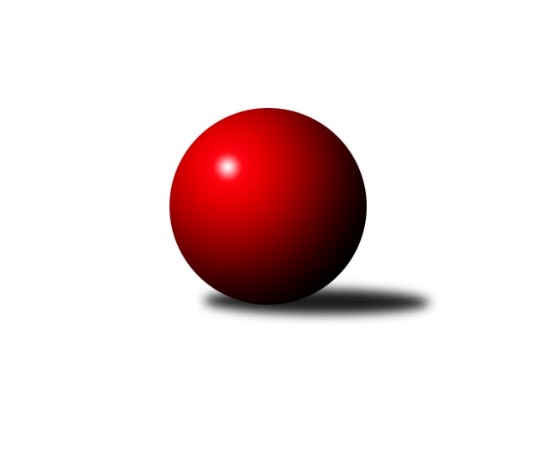 Č.4Ročník 2020/2021	4.6.2024 Mistrovství Prahy 1 2020/2021Statistika 4. kolaTabulka družstev:		družstvo	záp	výh	rem	proh	skore	sety	průměr	body	plné	dorážka	chyby	1.	TJ Rudná A	4	4	0	0	26.5 : 5.5 	(32.0 : 16.0)	2623	8	1783	841	34.8	2.	SC Olympia Radotín	4	4	0	0	22.5 : 9.5 	(26.0 : 22.0)	2560	8	1774	786	40.5	3.	KK Konstruktiva C	4	3	0	1	21.5 : 10.5 	(29.0 : 19.0)	2562	6	1771	791	43.5	4.	SK Uhelné sklady	4	2	1	1	18.0 : 14.0 	(26.0 : 22.0)	2436	5	1705	731	49	5.	TJ Astra	3	2	0	1	15.0 : 9.0 	(19.0 : 17.0)	2530	4	1758	772	47.3	6.	SK Meteor C	4	2	0	2	17.5 : 14.5 	(27.0 : 21.0)	2464	4	1720	744	51	7.	SK Uhelné sklady B	4	2	0	2	11.5 : 20.5 	(17.5 : 30.5)	2459	4	1698	761	53	8.	TJ Kobylisy	4	1	1	2	16.0 : 16.0 	(24.5 : 23.5)	2415	3	1679	736	50	9.	TJ Radlice	4	1	1	2	15.0 : 17.0 	(23.5 : 24.5)	2433	3	1677	756	45	10.	VSK ČVUT	4	1	1	2	13.0 : 19.0 	(23.0 : 25.0)	2503	3	1740	764	48.3	11.	SK Žižkov B	3	1	0	2	9.0 : 15.0 	(17.0 : 19.0)	2510	2	1726	784	37	12.	KK Velké Popovice	4	1	0	3	12.0 : 20.0 	(20.0 : 28.0)	2415	2	1697	719	51.8	13.	KK Slavoj C	4	0	1	3	9.5 : 22.5 	(23.0 : 25.0)	2396	1	1692	704	53.8	14.	TJ Rudná B	4	0	1	3	9.0 : 23.0 	(16.5 : 31.5)	2475	1	1743	732	56.8Tabulka doma:		družstvo	záp	výh	rem	proh	skore	sety	průměr	body	maximum	minimum	1.	TJ Rudná A	2	2	0	0	14.5 : 1.5 	(18.0 : 6.0)	2635	4	2650	2620	2.	SC Olympia Radotín	2	2	0	0	13.0 : 3.0 	(17.0 : 7.0)	2626	4	2666	2585	3.	SK Meteor C	3	2	0	1	16.5 : 7.5 	(21.0 : 15.0)	2459	4	2506	2378	4.	KK Konstruktiva C	3	2	0	1	15.0 : 9.0 	(21.0 : 15.0)	2505	4	2508	2502	5.	TJ Radlice	2	1	1	0	11.0 : 5.0 	(15.0 : 9.0)	2476	3	2516	2435	6.	SK Uhelné sklady	2	1	1	0	10.0 : 6.0 	(13.5 : 10.5)	2411	3	2477	2345	7.	TJ Kobylisy	1	1	0	0	7.0 : 1.0 	(9.5 : 2.5)	2384	2	2384	2384	8.	TJ Astra	1	1	0	0	5.0 : 3.0 	(7.0 : 5.0)	2581	2	2581	2581	9.	SK Uhelné sklady B	1	1	0	0	5.0 : 3.0 	(6.5 : 5.5)	2483	2	2483	2483	10.	VSK ČVUT	2	1	0	1	8.5 : 7.5 	(13.0 : 11.0)	2580	2	2619	2541	11.	KK Velké Popovice	2	1	0	1	8.0 : 8.0 	(10.0 : 14.0)	2388	2	2397	2379	12.	SK Žižkov B	2	1	0	1	7.0 : 9.0 	(12.0 : 12.0)	2669	2	2702	2636	13.	KK Slavoj C	2	0	1	1	5.5 : 10.5 	(11.0 : 13.0)	2552	1	2581	2523	14.	TJ Rudná B	2	0	0	2	4.0 : 12.0 	(8.5 : 15.5)	2412	0	2430	2393Tabulka venku:		družstvo	záp	výh	rem	proh	skore	sety	průměr	body	maximum	minimum	1.	TJ Rudná A	2	2	0	0	12.0 : 4.0 	(14.0 : 10.0)	2618	4	2709	2526	2.	SC Olympia Radotín	2	2	0	0	9.5 : 6.5 	(9.0 : 15.0)	2527	4	2538	2516	3.	KK Konstruktiva C	1	1	0	0	6.5 : 1.5 	(8.0 : 4.0)	2619	2	2619	2619	4.	TJ Astra	2	1	0	1	10.0 : 6.0 	(12.0 : 12.0)	2505	2	2542	2467	5.	SK Uhelné sklady	2	1	0	1	8.0 : 8.0 	(12.5 : 11.5)	2449	2	2451	2447	6.	SK Uhelné sklady B	3	1	0	2	6.5 : 17.5 	(11.0 : 25.0)	2406	2	2627	2168	7.	TJ Rudná B	2	0	1	1	5.0 : 11.0 	(8.0 : 16.0)	2457	1	2556	2358	8.	VSK ČVUT	2	0	1	1	4.5 : 11.5 	(10.0 : 14.0)	2465	1	2538	2392	9.	TJ Kobylisy	3	0	1	2	9.0 : 15.0 	(15.0 : 21.0)	2430	1	2498	2324	10.	SK Žižkov B	1	0	0	1	2.0 : 6.0 	(5.0 : 7.0)	2350	0	2350	2350	11.	SK Meteor C	1	0	0	1	1.0 : 7.0 	(6.0 : 6.0)	2468	0	2468	2468	12.	KK Slavoj C	2	0	0	2	4.0 : 12.0 	(12.0 : 12.0)	2319	0	2325	2312	13.	KK Velké Popovice	2	0	0	2	4.0 : 12.0 	(10.0 : 14.0)	2429	0	2500	2358	14.	TJ Radlice	2	0	0	2	4.0 : 12.0 	(8.5 : 15.5)	2412	0	2603	2221Tabulka podzimní části:		družstvo	záp	výh	rem	proh	skore	sety	průměr	body	doma	venku	1.	TJ Rudná A	4	4	0	0	26.5 : 5.5 	(32.0 : 16.0)	2623	8 	2 	0 	0 	2 	0 	0	2.	SC Olympia Radotín	4	4	0	0	22.5 : 9.5 	(26.0 : 22.0)	2560	8 	2 	0 	0 	2 	0 	0	3.	KK Konstruktiva C	4	3	0	1	21.5 : 10.5 	(29.0 : 19.0)	2562	6 	2 	0 	1 	1 	0 	0	4.	SK Uhelné sklady	4	2	1	1	18.0 : 14.0 	(26.0 : 22.0)	2436	5 	1 	1 	0 	1 	0 	1	5.	TJ Astra	3	2	0	1	15.0 : 9.0 	(19.0 : 17.0)	2530	4 	1 	0 	0 	1 	0 	1	6.	SK Meteor C	4	2	0	2	17.5 : 14.5 	(27.0 : 21.0)	2464	4 	2 	0 	1 	0 	0 	1	7.	SK Uhelné sklady B	4	2	0	2	11.5 : 20.5 	(17.5 : 30.5)	2459	4 	1 	0 	0 	1 	0 	2	8.	TJ Kobylisy	4	1	1	2	16.0 : 16.0 	(24.5 : 23.5)	2415	3 	1 	0 	0 	0 	1 	2	9.	TJ Radlice	4	1	1	2	15.0 : 17.0 	(23.5 : 24.5)	2433	3 	1 	1 	0 	0 	0 	2	10.	VSK ČVUT	4	1	1	2	13.0 : 19.0 	(23.0 : 25.0)	2503	3 	1 	0 	1 	0 	1 	1	11.	SK Žižkov B	3	1	0	2	9.0 : 15.0 	(17.0 : 19.0)	2510	2 	1 	0 	1 	0 	0 	1	12.	KK Velké Popovice	4	1	0	3	12.0 : 20.0 	(20.0 : 28.0)	2415	2 	1 	0 	1 	0 	0 	2	13.	KK Slavoj C	4	0	1	3	9.5 : 22.5 	(23.0 : 25.0)	2396	1 	0 	1 	1 	0 	0 	2	14.	TJ Rudná B	4	0	1	3	9.0 : 23.0 	(16.5 : 31.5)	2475	1 	0 	0 	2 	0 	1 	1Tabulka jarní části:		družstvo	záp	výh	rem	proh	skore	sety	průměr	body	doma	venku	1.	TJ Rudná A	0	0	0	0	0.0 : 0.0 	(0.0 : 0.0)	0	0 	0 	0 	0 	0 	0 	0 	2.	TJ Astra	0	0	0	0	0.0 : 0.0 	(0.0 : 0.0)	0	0 	0 	0 	0 	0 	0 	0 	3.	SK Uhelné sklady	0	0	0	0	0.0 : 0.0 	(0.0 : 0.0)	0	0 	0 	0 	0 	0 	0 	0 	4.	SK Žižkov B	0	0	0	0	0.0 : 0.0 	(0.0 : 0.0)	0	0 	0 	0 	0 	0 	0 	0 	5.	KK Velké Popovice	0	0	0	0	0.0 : 0.0 	(0.0 : 0.0)	0	0 	0 	0 	0 	0 	0 	0 	6.	TJ Rudná B	0	0	0	0	0.0 : 0.0 	(0.0 : 0.0)	0	0 	0 	0 	0 	0 	0 	0 	7.	KK Slavoj C	0	0	0	0	0.0 : 0.0 	(0.0 : 0.0)	0	0 	0 	0 	0 	0 	0 	0 	8.	SK Meteor C	0	0	0	0	0.0 : 0.0 	(0.0 : 0.0)	0	0 	0 	0 	0 	0 	0 	0 	9.	SC Olympia Radotín	0	0	0	0	0.0 : 0.0 	(0.0 : 0.0)	0	0 	0 	0 	0 	0 	0 	0 	10.	SK Uhelné sklady B	0	0	0	0	0.0 : 0.0 	(0.0 : 0.0)	0	0 	0 	0 	0 	0 	0 	0 	11.	TJ Kobylisy	0	0	0	0	0.0 : 0.0 	(0.0 : 0.0)	0	0 	0 	0 	0 	0 	0 	0 	12.	VSK ČVUT	0	0	0	0	0.0 : 0.0 	(0.0 : 0.0)	0	0 	0 	0 	0 	0 	0 	0 	13.	KK Konstruktiva C	0	0	0	0	0.0 : 0.0 	(0.0 : 0.0)	0	0 	0 	0 	0 	0 	0 	0 	14.	TJ Radlice	0	0	0	0	0.0 : 0.0 	(0.0 : 0.0)	0	0 	0 	0 	0 	0 	0 	0 Zisk bodů pro družstvo:		jméno hráče	družstvo	body	zápasy	v %	dílčí body	sety	v %	1.	Pavel Strnad 	TJ Rudná A 	4	/	4	(100%)	8	/	8	(100%)	2.	Robert Asimus 	SC Olympia Radotín 	4	/	4	(100%)	8	/	8	(100%)	3.	Petr Barchánek 	KK Konstruktiva C 	4	/	4	(100%)	7	/	8	(88%)	4.	Jan Rokos 	TJ Rudná A 	4	/	4	(100%)	6	/	8	(75%)	5.	Ludmila Erbanová 	TJ Rudná A 	4	/	4	(100%)	6	/	8	(75%)	6.	Bohumil Bazika 	SK Uhelné sklady 	4	/	4	(100%)	5.5	/	8	(69%)	7.	Martin Pondělíček 	SC Olympia Radotín 	4	/	4	(100%)	5	/	8	(63%)	8.	Jiří Ujhelyi 	SC Olympia Radotín 	3.5	/	4	(88%)	6	/	8	(75%)	9.	Jan Neckář 	SK Žižkov B 	3	/	3	(100%)	5	/	6	(83%)	10.	Zdeněk Barcal 	SK Meteor C 	3	/	3	(100%)	5	/	6	(83%)	11.	Karel Hybš 	KK Konstruktiva C 	3	/	3	(100%)	5	/	6	(83%)	12.	Miroslav Míchal 	SK Uhelné sklady B 	3	/	3	(100%)	5	/	6	(83%)	13.	Radek Fiala 	TJ Astra 	3	/	3	(100%)	5	/	6	(83%)	14.	Jaroslav Dryák 	TJ Astra 	3	/	3	(100%)	4	/	6	(67%)	15.	Jan Kamín 	TJ Radlice 	3	/	4	(75%)	7	/	8	(88%)	16.	Antonín Knobloch 	SK Uhelné sklady 	3	/	4	(75%)	6.5	/	8	(81%)	17.	Jiří Piskáček 	VSK ČVUT  	3	/	4	(75%)	6	/	8	(75%)	18.	Pavel Červinka 	TJ Kobylisy  	3	/	4	(75%)	6	/	8	(75%)	19.	Martin Machulka 	TJ Rudná B 	3	/	4	(75%)	5	/	8	(63%)	20.	Karel Balliš 	KK Velké Popovice 	3	/	4	(75%)	5	/	8	(63%)	21.	Marek Lehner 	TJ Radlice 	3	/	4	(75%)	5	/	8	(63%)	22.	Jan Barchánek 	KK Konstruktiva C 	3	/	4	(75%)	5	/	8	(63%)	23.	Miloš Beneš ml.	TJ Radlice 	3	/	4	(75%)	5	/	8	(63%)	24.	Jiří Zdráhal 	TJ Rudná B 	3	/	4	(75%)	4	/	8	(50%)	25.	Lubomír Chudoba 	TJ Kobylisy  	3	/	4	(75%)	4	/	8	(50%)	26.	Pavel Jahelka 	VSK ČVUT  	2.5	/	3	(83%)	5	/	6	(83%)	27.	Josef Tesař 	SK Meteor C 	2.5	/	4	(63%)	5	/	8	(63%)	28.	Miluše Kohoutová 	TJ Rudná A 	2	/	2	(100%)	4	/	4	(100%)	29.	Karel Mašek 	TJ Kobylisy  	2	/	2	(100%)	3.5	/	4	(88%)	30.	Martin Novák 	SK Uhelné sklady 	2	/	3	(67%)	5	/	6	(83%)	31.	Jiří Brada 	SK Žižkov B 	2	/	3	(67%)	4	/	6	(67%)	32.	Marek Šveda 	TJ Astra 	2	/	3	(67%)	4	/	6	(67%)	33.	Vladimír Vošický 	SK Meteor C 	2	/	3	(67%)	4	/	6	(67%)	34.	Bedřich Švec 	KK Velké Popovice 	2	/	3	(67%)	4	/	6	(67%)	35.	Miroslav Klement 	KK Konstruktiva C 	2	/	3	(67%)	4	/	6	(67%)	36.	Jindra Pokorná 	SK Meteor C 	2	/	3	(67%)	3	/	6	(50%)	37.	Jiří Mrzílek 	KK Velké Popovice 	2	/	3	(67%)	3	/	6	(50%)	38.	Zdeněk Fůra 	KK Slavoj C 	2	/	3	(67%)	3	/	6	(50%)	39.	Pavel Mezek 	TJ Kobylisy  	2	/	3	(67%)	3	/	6	(50%)	40.	Karel Sedláček 	TJ Kobylisy  	2	/	3	(67%)	2.5	/	6	(42%)	41.	Petr Dvořák 	SC Olympia Radotín 	2	/	4	(50%)	5	/	8	(63%)	42.	Petra Sedláčková 	KK Slavoj C 	2	/	4	(50%)	5	/	8	(63%)	43.	Josef Kučera 	SK Meteor C 	2	/	4	(50%)	5	/	8	(63%)	44.	Jaruška Havrdová 	KK Velké Popovice 	2	/	4	(50%)	4	/	8	(50%)	45.	Jiří Spěváček 	TJ Rudná A 	2	/	4	(50%)	3	/	8	(38%)	46.	Milan Vejvoda 	VSK ČVUT  	2	/	4	(50%)	3	/	8	(38%)	47.	Pavel Černý 	SK Uhelné sklady B 	2	/	4	(50%)	3	/	8	(38%)	48.	Luboš Machulka 	TJ Rudná A 	1.5	/	2	(75%)	3	/	4	(75%)	49.	Adam Vejvoda 	VSK ČVUT  	1.5	/	2	(75%)	2	/	4	(50%)	50.	Petr Beneda 	KK Slavoj C 	1.5	/	3	(50%)	4	/	6	(67%)	51.	Jiří Škoda 	VSK ČVUT  	1	/	1	(100%)	2	/	2	(100%)	52.	Emilie Somolíková 	KK Velké Popovice 	1	/	1	(100%)	2	/	2	(100%)	53.	Radek Machulka 	TJ Rudná B 	1	/	1	(100%)	2	/	2	(100%)	54.	Jaroslav Zahrádka 	KK Konstruktiva C 	1	/	1	(100%)	1	/	2	(50%)	55.	Radovan Šimůnek 	TJ Astra 	1	/	1	(100%)	1	/	2	(50%)	56.	Jaroslav Pleticha ml.	KK Konstruktiva C 	1	/	1	(100%)	1	/	2	(50%)	57.	Jiří Pavlík 	KK Slavoj C 	1	/	2	(50%)	3	/	4	(75%)	58.	Jakub Vojáček 	TJ Radlice 	1	/	2	(50%)	2	/	4	(50%)	59.	Jaromír Žítek 	TJ Kobylisy  	1	/	2	(50%)	2	/	4	(50%)	60.	Zbyněk Sedlák 	SK Uhelné sklady 	1	/	2	(50%)	2	/	4	(50%)	61.	Tomáš Hroza 	TJ Astra 	1	/	3	(33%)	3	/	6	(50%)	62.	Ivan Harašta 	KK Konstruktiva C 	1	/	3	(33%)	3	/	6	(50%)	63.	Josef Gebr 	SK Žižkov B 	1	/	3	(33%)	3	/	6	(50%)	64.	Leoš Kofroň 	TJ Radlice 	1	/	3	(33%)	3	/	6	(50%)	65.	Václav Bouchal 	TJ Kobylisy  	1	/	3	(33%)	3	/	6	(50%)	66.	Jan Neckář ml.	SK Žižkov B 	1	/	3	(33%)	2	/	6	(33%)	67.	Přemysl Šámal 	SK Meteor C 	1	/	3	(33%)	2	/	6	(33%)	68.	Adam Lesák 	TJ Rudná B 	1	/	3	(33%)	2	/	6	(33%)	69.	Daniel Veselý 	TJ Astra 	1	/	3	(33%)	2	/	6	(33%)	70.	Peter Koščo 	TJ Rudná B 	1	/	3	(33%)	1	/	6	(17%)	71.	Aleš Král 	KK Slavoj C 	1	/	4	(25%)	5	/	8	(63%)	72.	Tomáš Dvořák 	SK Uhelné sklady 	1	/	4	(25%)	4	/	8	(50%)	73.	Roman Tumpach 	SK Uhelné sklady B 	1	/	4	(25%)	3.5	/	8	(44%)	74.	Josef Jurášek 	SK Meteor C 	1	/	4	(25%)	3	/	8	(38%)	75.	Jaromír Bok 	TJ Rudná A 	1	/	4	(25%)	2	/	8	(25%)	76.	Adam Rajnoch 	SK Uhelné sklady B 	1	/	4	(25%)	2	/	8	(25%)	77.	Miroslav Plachý 	SK Uhelné sklady 	1	/	4	(25%)	2	/	8	(25%)	78.	Miroslav Kochánek 	VSK ČVUT  	1	/	4	(25%)	1	/	8	(13%)	79.	Vladimír Zdražil 	SC Olympia Radotín 	1	/	4	(25%)	1	/	8	(13%)	80.	Zbyněk Lébl 	KK Konstruktiva C 	0.5	/	2	(25%)	2	/	4	(50%)	81.	Markéta Rajnochová 	SK Uhelné sklady B 	0.5	/	3	(17%)	2	/	6	(33%)	82.	Miroslav Vyšný 	KK Slavoj C 	0	/	1	(0%)	1	/	2	(50%)	83.	Tomáš Rejpal 	VSK ČVUT  	0	/	1	(0%)	1	/	2	(50%)	84.	Martin Kočí 	VSK ČVUT  	0	/	1	(0%)	1	/	2	(50%)	85.	Vlastimil Bočánek 	SK Uhelné sklady B 	0	/	1	(0%)	0	/	2	(0%)	86.	Radek Pauk 	SC Olympia Radotín 	0	/	1	(0%)	0	/	2	(0%)	87.	Tomáš Doležal 	TJ Astra 	0	/	1	(0%)	0	/	2	(0%)	88.	Jakub Vodička 	TJ Astra 	0	/	1	(0%)	0	/	2	(0%)	89.	Martin Tožička 	SK Žižkov B 	0	/	1	(0%)	0	/	2	(0%)	90.	Jaroslav Pýcha 	SK Žižkov B 	0	/	1	(0%)	0	/	2	(0%)	91.	Jiří Kuděj 	SK Uhelné sklady 	0	/	1	(0%)	0	/	2	(0%)	92.	Hana Křemenová 	SK Žižkov B 	0	/	1	(0%)	0	/	2	(0%)	93.	Jiří Mudra 	SK Uhelné sklady B 	0	/	1	(0%)	0	/	2	(0%)	94.	Tatiana Vydrová 	SC Olympia Radotín 	0	/	1	(0%)	0	/	2	(0%)	95.	Čeněk Zachař 	KK Velké Popovice 	0	/	1	(0%)	0	/	2	(0%)	96.	Stanislav Durchánek 	VSK ČVUT  	0	/	2	(0%)	2	/	4	(50%)	97.	Dana Školová 	SK Uhelné sklady B 	0	/	2	(0%)	2	/	4	(50%)	98.	Pavel Dvořák 	SC Olympia Radotín 	0	/	2	(0%)	1	/	4	(25%)	99.	Miroslav Kýhos 	TJ Rudná B 	0	/	2	(0%)	1	/	4	(25%)	100.	Jan Hloušek 	SK Uhelné sklady 	0	/	2	(0%)	1	/	4	(25%)	101.	Tomáš Keller 	TJ Rudná B 	0	/	2	(0%)	0.5	/	4	(13%)	102.	Milan Dvořák 	TJ Rudná B 	0	/	2	(0%)	0	/	4	(0%)	103.	Petr Míchal 	SK Uhelné sklady B 	0	/	2	(0%)	0	/	4	(0%)	104.	Petra Koščová 	TJ Rudná B 	0	/	2	(0%)	0	/	4	(0%)	105.	Jan Knyttl 	VSK ČVUT  	0	/	2	(0%)	0	/	4	(0%)	106.	Anna Sailerová 	SK Žižkov B 	0	/	3	(0%)	3	/	6	(50%)	107.	Samuel Fujko 	KK Konstruktiva C 	0	/	3	(0%)	1	/	6	(17%)	108.	Vladimír Kohout 	TJ Kobylisy  	0	/	3	(0%)	0.5	/	6	(8%)	109.	Lukáš Lehner 	TJ Radlice 	0	/	3	(0%)	0.5	/	6	(8%)	110.	Martin Kučerka 	KK Velké Popovice 	0	/	4	(0%)	2	/	8	(25%)	111.	Daniel Prošek 	KK Slavoj C 	0	/	4	(0%)	1	/	8	(13%)	112.	Radek Lehner 	TJ Radlice 	0	/	4	(0%)	1	/	8	(13%)	113.	Josef Vodešil 	KK Velké Popovice 	0	/	4	(0%)	0	/	8	(0%)Průměry na kuželnách:		kuželna	průměr	plné	dorážka	chyby	výkon na hráče	1.	SK Žižkov Praha, 1-4	2662	1794	868	37.5	(443.8)	2.	Radotín, 1-4	2543	1764	779	50.3	(423.9)	3.	Zahr. Město, 1-2	2540	1763	777	37.0	(423.4)	4.	SK Žižkov Praha, 3-4	2531	1757	774	50.5	(421.9)	5.	KK Konstruktiva Praha, 5-6	2498	1737	761	48.2	(416.4)	6.	TJ Sokol Rudná, 1-2	2497	1748	749	51.4	(416.3)	7.	Meteor, 1-2	2429	1708	721	49.7	(404.9)	8.	Velké Popovice, 1-2	2403	1661	742	46.5	(400.6)	9.	Zvon, 1-2	2388	1657	731	42.1	(398.2)	10.	Kobylisy, 1-2	2302	1630	672	58.0	(383.8)Nejlepší výkony na kuželnách:SK Žižkov Praha, 1-4TJ Rudná A	2709	2. kolo	Josef Gebr 	SK Žižkov B	480	4. koloSK Žižkov B	2702	4. kolo	Luboš Machulka 	TJ Rudná A	477	2. koloSK Žižkov B	2636	2. kolo	Jan Neckář 	SK Žižkov B	474	2. koloTJ Radlice	2603	4. kolo	Jan Neckář 	SK Žižkov B	470	4. kolo		. kolo	Jiří Brada 	SK Žižkov B	470	2. kolo		. kolo	Ludmila Erbanová 	TJ Rudná A	468	2. kolo		. kolo	Jan Kamín 	TJ Radlice	466	4. kolo		. kolo	Jiří Brada 	SK Žižkov B	458	4. kolo		. kolo	Josef Gebr 	SK Žižkov B	451	2. kolo		. kolo	Miloš Beneš ml.	TJ Radlice	448	4. koloRadotín, 1-4SC Olympia Radotín	2666	2. kolo	Robert Asimus 	SC Olympia Radotín	474	2. koloSC Olympia Radotín	2585	4. kolo	Vladimír Zdražil 	SC Olympia Radotín	470	2. koloTJ Kobylisy 	2498	4. kolo	Martin Pondělíček 	SC Olympia Radotín	460	2. koloSK Uhelné sklady B	2424	2. kolo	Miroslav Míchal 	SK Uhelné sklady B	460	2. kolo		. kolo	Jaromír Žítek 	TJ Kobylisy 	450	4. kolo		. kolo	Dana Školová 	SK Uhelné sklady B	448	2. kolo		. kolo	Martin Pondělíček 	SC Olympia Radotín	447	4. kolo		. kolo	Vladimír Zdražil 	SC Olympia Radotín	446	4. kolo		. kolo	Petr Dvořák 	SC Olympia Radotín	440	4. kolo		. kolo	Robert Asimus 	SC Olympia Radotín	439	4. koloZahr. Město, 1-2TJ Astra	2581	3. kolo	Jiří Mrzílek 	KK Velké Popovice	464	3. koloKK Velké Popovice	2500	3. kolo	Radek Fiala 	TJ Astra	454	3. koloSK Žižkov B	0	1. kolo	Karel Balliš 	KK Velké Popovice	448	3. koloTJ Astra	0	1. kolo	Jaruška Havrdová 	KK Velké Popovice	441	3. kolo		. kolo	Daniel Veselý 	TJ Astra	430	3. kolo		. kolo	Marek Šveda 	TJ Astra	430	3. kolo		. kolo	Jaroslav Dryák 	TJ Astra	429	3. kolo		. kolo	Tomáš Doležal 	TJ Astra	429	3. kolo		. kolo	Tomáš Hroza 	TJ Astra	409	3. kolo		. kolo	Martin Kučerka 	KK Velké Popovice	407	3. koloSK Žižkov Praha, 3-4SK Uhelné sklady B	2627	4. kolo	Petr Barchánek 	KK Konstruktiva C	482	3. koloVSK ČVUT 	2619	4. kolo	Miroslav Míchal 	SK Uhelné sklady B	477	4. koloKK Konstruktiva C	2619	3. kolo	Petra Sedláčková 	KK Slavoj C	476	1. koloKK Slavoj C	2581	1. kolo	Petr Beneda 	KK Slavoj C	467	1. koloTJ Rudná B	2556	1. kolo	Pavel Černý 	SK Uhelné sklady B	459	4. koloVSK ČVUT 	2541	2. kolo	Martin Novák 	SK Uhelné sklady	459	2. koloKK Slavoj C	2523	3. kolo	Jan Barchánek 	KK Konstruktiva C	459	3. koloSK Uhelné sklady	2447	2. kolo	Martin Machulka 	TJ Rudná B	456	1. kolo		. kolo	Ivan Harašta 	KK Konstruktiva C	455	3. kolo		. kolo	Milan Vejvoda 	VSK ČVUT 	452	2. koloKK Konstruktiva Praha, 5-6SC Olympia Radotín	2538	1. kolo	Robert Asimus 	SC Olympia Radotín	459	1. koloKK Konstruktiva C	2508	2. kolo	Zdeněk Barcal 	SK Meteor C	458	2. koloKK Konstruktiva C	2506	1. kolo	Jaroslav Pleticha ml.	KK Konstruktiva C	455	2. koloKK Konstruktiva C	2502	4. kolo	Radek Fiala 	TJ Astra	450	4. koloSK Meteor C	2468	2. kolo	Petr Barchánek 	KK Konstruktiva C	447	2. koloTJ Astra	2467	4. kolo	Petr Barchánek 	KK Konstruktiva C	445	4. kolo		. kolo	Jan Barchánek 	KK Konstruktiva C	444	4. kolo		. kolo	Jaroslav Zahrádka 	KK Konstruktiva C	440	1. kolo		. kolo	Petr Barchánek 	KK Konstruktiva C	440	1. kolo		. kolo	Petr Dvořák 	SC Olympia Radotín	435	1. koloTJ Sokol Rudná, 1-2TJ Rudná A	2650	1. kolo	Jiří Spěváček 	TJ Rudná A	471	3. koloTJ Rudná A	2620	3. kolo	Jiří Spěváček 	TJ Rudná A	466	1. koloTJ Astra	2542	2. kolo	Stanislav Durchánek 	VSK ČVUT 	463	1. koloVSK ČVUT 	2538	1. kolo	Ludmila Erbanová 	TJ Rudná A	459	3. koloSK Uhelné sklady	2451	4. kolo	Pavel Strnad 	TJ Rudná A	456	3. koloTJ Rudná B	2430	4. kolo	Daniel Veselý 	TJ Astra	448	2. koloTJ Rudná B	2393	2. kolo	Ludmila Erbanová 	TJ Rudná A	447	1. koloTJ Rudná B	2358	3. kolo	Peter Koščo 	TJ Rudná B	443	3. kolo		. kolo	Jan Rokos 	TJ Rudná A	443	1. kolo		. kolo	Pavel Strnad 	TJ Rudná A	441	1. koloMeteor, 1-2SC Olympia Radotín	2516	3. kolo	Martin Pondělíček 	SC Olympia Radotín	467	3. koloSK Meteor C	2506	3. kolo	Josef Tesař 	SK Meteor C	448	4. koloSK Meteor C	2494	1. kolo	Zdeněk Barcal 	SK Meteor C	443	1. koloSK Meteor C	2378	4. kolo	Zdeněk Barcal 	SK Meteor C	440	3. koloKK Velké Popovice	2358	1. kolo	Josef Kučera 	SK Meteor C	437	1. koloKK Slavoj C	2325	4. kolo	Martin Kučerka 	KK Velké Popovice	434	1. kolo		. kolo	Josef Tesař 	SK Meteor C	432	3. kolo		. kolo	Jiří Ujhelyi 	SC Olympia Radotín	432	3. kolo		. kolo	Jindra Pokorná 	SK Meteor C	430	3. kolo		. kolo	Robert Asimus 	SC Olympia Radotín	428	3. koloVelké Popovice, 1-2TJ Rudná A	2526	4. kolo	Miluše Kohoutová 	TJ Rudná A	459	4. koloKK Velké Popovice	2397	2. kolo	Ludmila Erbanová 	TJ Rudná A	456	4. koloKK Velké Popovice	2379	4. kolo	Jan Rokos 	TJ Rudná A	434	4. koloKK Slavoj C	2312	2. kolo	Karel Balliš 	KK Velké Popovice	427	2. kolo		. kolo	Čeněk Zachař 	KK Velké Popovice	419	4. kolo		. kolo	Karel Balliš 	KK Velké Popovice	416	4. kolo		. kolo	Bedřich Švec 	KK Velké Popovice	415	4. kolo		. kolo	Martin Kučerka 	KK Velké Popovice	412	4. kolo		. kolo	Emilie Somolíková 	KK Velké Popovice	410	2. kolo		. kolo	Jiří Mrzílek 	KK Velké Popovice	403	2. koloZvon, 1-2TJ Radlice	2516	1. kolo	Martin Novák 	SK Uhelné sklady	473	3. koloSK Uhelné sklady B	2483	3. kolo	Jan Kamín 	TJ Radlice	444	1. koloSK Uhelné sklady	2477	3. kolo	Jiří Piskáček 	VSK ČVUT 	443	3. koloTJ Radlice	2435	3. kolo	Miloš Beneš ml.	TJ Radlice	442	1. koloTJ Kobylisy 	2399	3. kolo	Pavel Černý 	SK Uhelné sklady B	431	3. koloVSK ČVUT 	2392	3. kolo	Marek Lehner 	TJ Radlice	431	3. koloSK Žižkov B	2350	3. kolo	Bohumil Bazika 	SK Uhelné sklady	430	3. koloSK Uhelné sklady	2345	1. kolo	Radek Lehner 	TJ Radlice	425	3. koloTJ Kobylisy 	2324	1. kolo	Miloš Beneš ml.	TJ Radlice	424	3. koloSK Uhelné sklady B	2168	1. kolo	Jakub Vojáček 	TJ Radlice	424	1. koloKobylisy, 1-2TJ Kobylisy 	2384	2. kolo	Pavel Mezek 	TJ Kobylisy 	417	2. koloTJ Radlice	2221	2. kolo	Václav Bouchal 	TJ Kobylisy 	408	2. kolo		. kolo	Pavel Červinka 	TJ Kobylisy 	406	2. kolo		. kolo	Miloš Beneš ml.	TJ Radlice	398	2. kolo		. kolo	Lubomír Chudoba 	TJ Kobylisy 	397	2. kolo		. kolo	Radek Lehner 	TJ Radlice	391	2. kolo		. kolo	Jan Kamín 	TJ Radlice	388	2. kolo		. kolo	Jaromír Žítek 	TJ Kobylisy 	381	2. kolo		. kolo	Lukáš Lehner 	TJ Radlice	378	2. kolo		. kolo	Karel Mašek 	TJ Kobylisy 	375	2. koloČetnost výsledků:	7.5 : 0.5	1x	7.0 : 1.0	6x	6.0 : 2.0	4x	5.0 : 3.0	5x	4.0 : 4.0	3x	3.5 : 4.5	2x	3.0 : 5.0	2x	2.0 : 6.0	2x	1.5 : 6.5	1x	1.0 : 7.0	1x